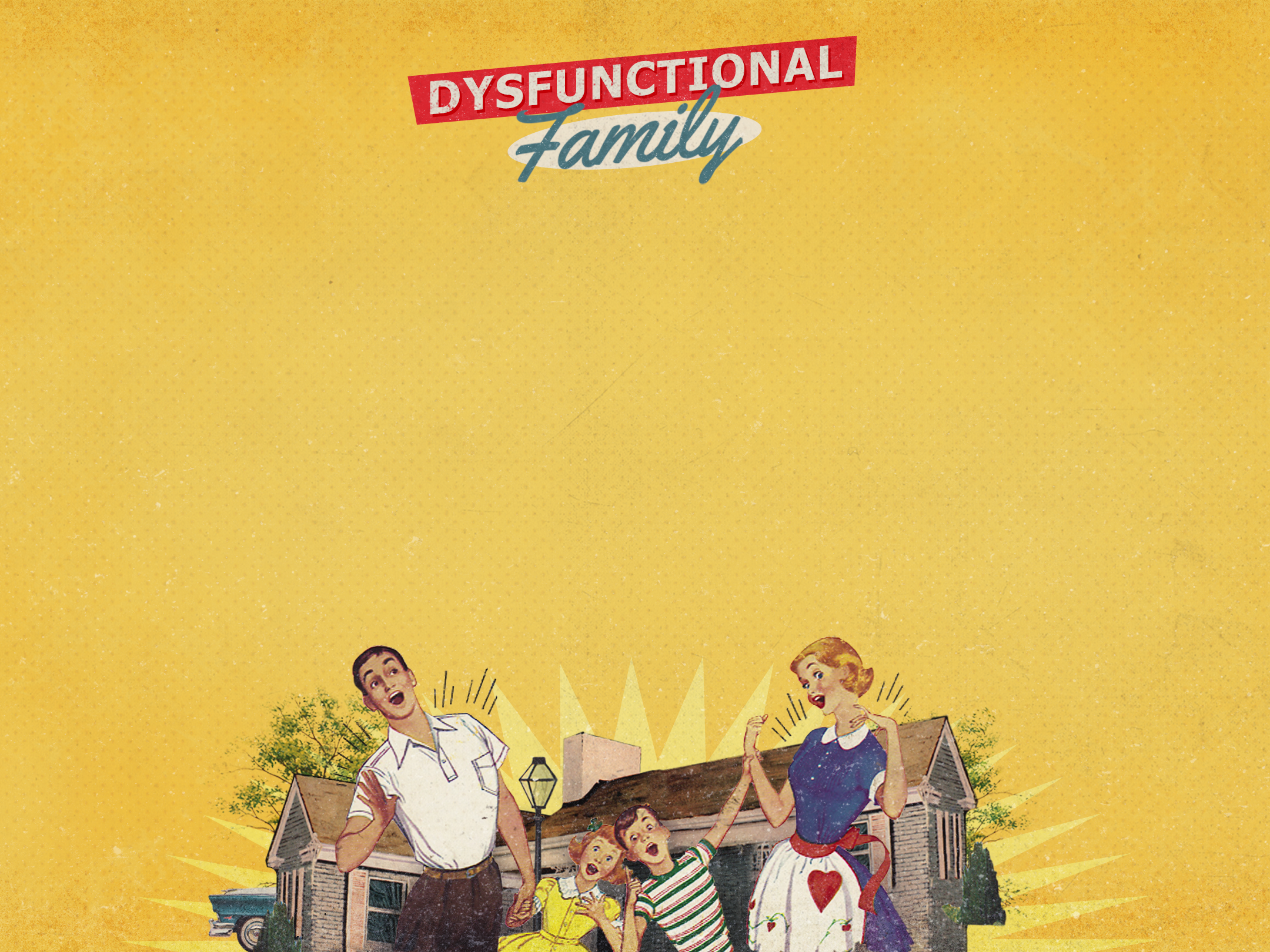 READ:	Deuteronomy 6:1-12 Take some time to underline nouns; double underline verbs; circle descriptive words; list the key words.  UNDERSTAND:  What are the main points of this passage?________________________________________________________________________________________________________________________________________________________________________________________________________________________________________________________________________________________________________________________________________________________________________________________________________________________________________________________________________________________________________________________________________________________________________________________________________________________________________________________________________________________________________________________________________________________________________________________________________________________________________________________________________________________________________________________________________________________________________________________________________________________________________________________________________________________________________________________________________________________________________________________________________________________________________________________________________________________________________________________________________________________________________________________________________________APPLY & SHARE:  What do I need to do and who needs to know?________________________________________________________________________________________________________________________________________________________________________________________________________________________________________________Study GuideREAD: Deuteronomy 6:1-12What stood out to you from the Sunday message? UNDERSTAND:Deuteronomy 6:1-3What are some hopes, dreams, and plans you have for your family?How does viewing family discipleship as cumulative (not having instant results) and preventative (not an intervention for current behavior) change how you talk about faith in your home?Deuteronomy 6:4-9How is your spiritual growth cumulative and preventative?What does it look like for you personally to love God with all your heart, mind, and soul?What does it mean for God’s commands to be “on your hearts.” Why is it important for your family that you take the lead in this area?Deuteronomy 6:10-12What is preventing you from discipling your family?What changes need to be made to take responsibility in this area?Of the 4 areas mentioned (At home, on the go, bedtime and mornings) how can you make discipleship more of a way of life?APPLY-SHARE:  What should I do now and who else needs to hear it?Ask for Help. Change is hard. Who can you ask to hold you accountable to the discipleship changes you want to make in your home? Part 3: Press OnAdditional Resources:www.cornerstonecc.church/dysfunctionalfamilyTry our parent guides: www.cornerstonekids.churchTHANK YOU FOR YOUR GENEROSITY!!!Your giving provides ministry that changes lives. 2019 Giving Goal:  $507,000   |   Current Giving:  $62,302   Give Online:                                        Mobile Giving: Msg & Data rates may apply.     www.cornerstonecc.church/give       Text “GIVECCC” to 77977